偉大的教育家-廖秀年校長紀念音樂會座位示意圖及索票流程一、座位區分圖二、索票方式：     1.第一階段由主辦、協辦、承辦及相關單位發出。     2.第二階段（2011.11.21-25）：開放一般民眾自由索票。                索票地點：1.桃園縣政府文化局服務台；2.敏盛綜合醫院經國總院服務台。三、索票流程說明：本次演出活動由主辦單位、協辦單位及自行給予票券，懇請各單位配合辦理。票券係由兩廳院售票系統統一出票，請務必對號入座（如圖示紅字）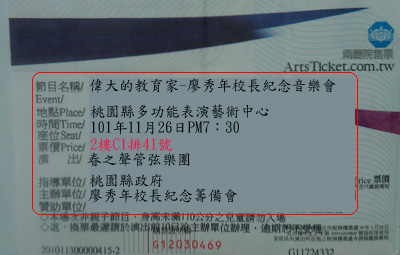 票券將於（一）依據各單位所需數量統一送達各單位窗口。票券由各單位窗口自行發出，如票券仍有剩餘，請務必於（五）中午前繳回怡仁基金會（桃園市三民路三段106號R樓 03-3369066 小姐），由基金會統一運用。（一票難求，請勿浪費！）各窗口如無法即時將票券送達索票人，建議可與對方相約於（一）下午6：30～7：15親至音樂會現場之服務台領取，逾時不候！7：15之後主辦單位會將剩餘票券開放現場民眾自由索取入場。票券如有疑問請打0928-089-570先生洽詢服務台示意圖如下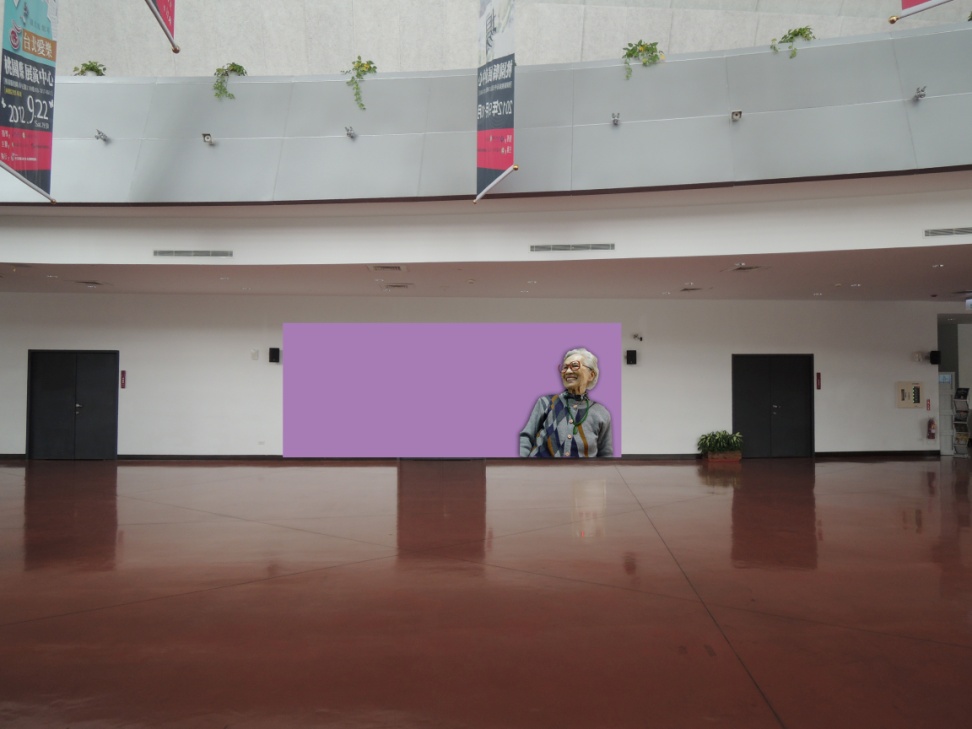 